The American Board of Cardiovascular Perfusion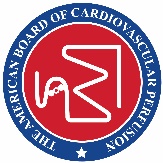 EXTENSION REPORTCLINICAL ACTIVITY COVER SHEETMail to:  THE AMERICAN BOARD OF CARDIOVASCULAR PERFUSION555 E. Wells Street, Suite 1100		            Phone: (414) 918-3008Milwaukee, WI 53202		            Fax: (414) 276-3349
	
Send report with $131.00 Filing Fee and $81.00 Extension Fee (Total $212.00) by Certified Mail, Return Receipt Requested.  Deadline for mailing of report is December 31 of the reporting year.Name:  ☐ Mr.  ☐ Ms.  _________________________________________ABCP ID: _____________Address: ___________________________________________________________________________                ___________________________________________________________________________Phone:    ____________________________________ Email:  ________________________________	If this is a new address, please check here.   ❏Employer: __________________________________________________________________________Address:    __________________________________________________________________________Phone:       __________________________________________________________________________If Clinical Instructor, please list school affiliations:______________________________________________________________________________________________________________________________________________________________________I certify that all information submitted in this report is correct. I understand that any misrepresentation will result in revocation of my certification as a Certified Clinical Perfusionist.___________________________________________Signature___________________________________________DateTHIS SHEET MUST ACCOMPANY PERFUSION RECORDSThe signed and dated Authorization for Release of Information Form must accompany the Extension Clinical Activity Report.PLEASE COMPLETE HOSPITAL ADDRESS FORM  REV: 4/2020THE AMERICAN BOARD OF CARDIOVASCULAR PERFUSIONHOSPITAL ADDRESS FORM for EXTENSION CASES__________________________________________		__________________________________________Candidate’s Name						ABCP I.D. Number__________________________________________________________________________________________________Address							City, State Zip__________________________________________			__________________________________________	Name of Hospital						Name of Hospital	__________________________________________			__________________________________________*Name of Designated Authority					*Name of Designated Authority__________________________________________			__________________________________________Phone Number						Phone Number		__________________________________________			__________________________________________Address							Address__________________________________________			__________________________________________City, State Zip						City, State Zip__________________________________________			__________________________________________Name of Hospital						Name of Hospital__________________________________________			__________________________________________*Name of Designated Authority					*Name of Designated Authority__________________________________________			__________________________________________Phone Number						Phone Number__________________________________________			__________________________________________Address							Address__________________________________________			__________________________________________City, State Zip						City, State Zip__________________________________________			__________________________________________Name of Hospital						Name of Hospital__________________________________________			__________________________________________*Name of Designated Authority					*Name of Designated Authority__________________________________________			__________________________________________Phone Number						Phone Number			__________________________________________			__________________________________________Address							Address__________________________________________			__________________________________________City, State Zip						City, State Zip

*for audit purposesTHE AMERICAN BOARD OFCARDIOVASCULAR PERFUSIONAuthorization for Release of InformationI hereby authorize the Chief Perfusionist, immediate Supervisor, or other Hospital Authority to verify the accuracy of the information on the submitted Clinical Activity Report.Signature: ________________________________________________________________________Printed Name: _____________________________________________________________________Date: __________________________________________	FOR USE BY CHIEF PERFUSIONIST, IMMEDIATE SUPERVISOR,OR OTHER HOSPITAL AUTHORITY ONLYCases verified: __________________________ Cases not verified: __________________________Reasons for lack of verification:________________________________________________________________________________________________________________________________________________________________________________________________________________________________________________Signature: _______________________________________________________________________Title: ___________________________________________________________________________Hospital: ________________________________________________________________________Address: ________________________________________________________________________Date: ______________________________________THE AMERICAN BOARD OF CARDIOVASCULAR PERFUSIONEXTENSION CASE RECORDCLINICAL ACTIVITY REPORT	 	_________________________________________________     		 ___________________________________ Candidate’s Name								 Accredited Affiliate Perfusion Program/School_____________________________________________ Home Address    			City, State 			ZipPUT NUMBER CORRESPONDING TO CASE CATEGORY IN COLUMN LABELED CCPrimary Clinical Perfusion Activities (PCPA)		                    Secondary Clinical Perfusion Activities (SCPA)*1P    Cardiopulmonary Bypass (CPB), Primary		     	       1S    CPB, First Assistant, Secondary2P    Instructor CPB, Primary		  			       2S    Ex Vivo, First Assistant, Secondary3P    Extra-Corporeal Membrane Oxygenation (ECMO), Primary	       3S    Intraperitoneal Hyperthermic Chemoperfusion4P    Isolated Limb/Ex Vivo Organ Perfusion, Primary			  or Intrapleural Hyperthermic Chemoperfusion5P    Veno-Venous or Left Heart Bypass, Primary			  (HIPEC), Secondary6P    Ventricular Assist Device (VAD), Primary			       4S    Cardiopulmonary Bypass (CPB) Standby or ECMO Standby Procedures, Secondary        	                    						       5S    High Fidelity Perfusion Simulation (HFPS), 										  Secondary											    							     *Combined Maximum 15THE AMERICAN BOARD OF CARDIOVASCULAR PERFUSIONEXTENSION CASE RECORDCLINICAL ACTIVITY REPORT	 	_________________________________________________     		 __________________________________ Candidate’s Name								 Accredited Affiliate Perfusion Program/School_____________________________________________ Home Address    			City, State 			ZipPUT NUMBER CORRESPONDING TO CASE CATEGORY IN COLUMN LABELED CCPrimary Clinical Perfusion Activities (PCPA)		                    Secondary Clinical Perfusion Activities (SCPA)*1P    Cardiopulmonary Bypass (CPB), Primary		     	       1S    CPB, First Assistant, Secondary2P    Instructor CPB, Primary		  			       2S    Ex Vivo, First Assistant, Secondary3P    Extra-Corporeal Membrane Oxygenation (ECMO), Primary	       3S    Intraperitoneal Hyperthermic Chemoperfusion4P    Isolated Limb/Ex Vivo Organ Perfusion, Primary			  or Intrapleural Hyperthermic Chemoperfusion5P    Veno-Venous or Left Heart Bypass, Primary			  (HIPEC), Secondary6P    Ventricular Assist Device (VAD), Primary			       4S    Cardiopulmonary Bypass (CPB) Standby or ECMO Standby Procedures, Secondary        	                    						       5S    High Fidelity Perfusion Simulation (HFPS), 										  Secondary                          						              		  							    *Combined Maximum 15Tables A & B Pages do NOT need to be returned with your Extension Report.Table A – Primary Clinical Perfusion Activities (PCPA)Table B – Secondary Clinical Perfusion Activities (SCPA)NAME OF HOSPITALDATEOPERATIONSURGEONCC1234567891011121314151617181920NAME OF HOSPITALDATEOPERATIONSURGEONCC2122232425262728293031323334353637383940Primary Clinical Perfusion Activities (PCPA)Clinical DefinitionCore Elements1PCardiopulmonary Bypass (CPB), PrimaryA Certified Clinical Perfusionist (CCP) who is the primary operator of the heart-lung machine, used during cardiac surgery and other surgeries that require extracorporeal circulation, used to manage the patient's physiological status. Blood pump, reservoir, heat exchanger, oxygenator, extracorporeal circuit used accordingly with hemodynamic/lab value monitoring2PInstructor CPB Bypass, PrimaryA Certified Clinical Perfusionist (CCP) who serves as a clinical instructor to a student enrolled in an accredited perfusion program during primary clinical perfusion activities that require extracorporeal circulation, used to manage the patient's physiological status. Blood pump, reservoir, heat exchanger, oxygenator, extracorporeal circuit used accordingly with hemodynamic/ lab value monitoring. Primary clinical perfusion activities (PCPA) performed as clinical instructor in an accredited program are considered a primary perfusion activity and will receive full case credit. During clinical instruction in which the student is operating extracorporeal circulation equipment, there must be direct one-to-one supervision by the clinical instructor. Students may also receive credit toward certification eligibility for the same case.3PExtra-Corporeal Membrane Oxygenation (ECMO), PrimaryA Certified Clinical Perfusionist (CCP) who is the primary operator of Extra-Corporeal Membrane Oxygenation (ECMO) circuit that provides life support for respiratory and/or cardiac failure.Extracorporeal circuit, oxygenator, heat exchanger used accordingly with hemodynamic/lab value monitoring. For each ECMO case, one case credit per 24 hours will be awarded for initiating and bedside managing ECMO (4-hour minimum) or bedside managing (6-hour minimum). No simultaneous credit will be awarded for managing multiple ECMO patients in this time period.4PIsolated Limb, Ex Vivo Organ Perfusion, PrimaryA Certified Clinical Perfusionist (CCP) who is (1) the primary operator of an extracorporeal device used to deliver anticancer drugs directly to an arm, leg, or organ and manages the patient's physiological status or (2) the primary operator of an extracorporeal device, including an oxygenator/de-oxygenator and pump, used to manage the physiologic state of isolated and separated human organs from the body, for potential transplant opportunities.Reservoir, blood pump, heat exchanger, oxygenator, extracorporeal circuit used accordingly with hemodynamic, temperature, and lab value monitoring. g. No simultaneous credit will be awarded for managing multiple organs.5PVeno-Venous or Left Heart Bypass, PrimaryA Certified Clinical Perfusionist (CCP) who is the primary operator of an extracorporeal device, used to perfuse specific vascular regions within the circulatory system or recirculate venous blood for purposes such as clot/tissue removal.Blood pump, extracorporeal circuit used accordingly with hemodynamic/lab value monitoring.6PVentricular Assist Device (VAD), PrimaryA Certified Clinical Perfusionist (CCP) who is the primary operator of the Ventricular Assist Device (VAD) that provides cardiac support for the failing heart.For each VAD case, one case credit per 24 hours will be awarded for initiating and managing VAD or bedside managing (6-hour minimum). No simultaneous credit will be awarded for managing multiple VAD patients in this time period.Secondary Clinical Perfusion Activities (SCPA)Clinical DefinitionCore Elements1SCPB, First Assistant, SecondaryThe “CPB First Assistant” is the Certified Clinical Perfusionist (CCP) whom the hospital/institution recognizes as the assistant to the primary perfusionist during the conduction of perfusion. The “CPB First Assistant” must be documented within the operating suite and actively assisting during the operative case. Multiple First Assistant credits will not be allowed during concurrent operative procedures.2SEx Vivo, First Assistant, SecondaryA Certified Clinical Perfusionist (CCP) who is the primary operator of an extracorporeal device, used to perfuse isolated and separated human organs from the body, for potential transplant opportunities.A device with Ex Vivo blood flow regulation & extracorporeal oxygenation used accordingly with hemodynamic/lab value monitoring. For each Ex Vivo case, one secondary case credit per 24 hours will be awarded for initiating and/or managing. No simultaneous credit will be awarded for managing multiple organs in this time period.3SIntraperitoneal Hyperthermic Chemoperfusion or Intrapleural Hyperthermic Chemoperfusion (HIPEC), SecondaryCertified Clinical Perfusionist (CCP) who is the primary operator of an intraperitoneal or intrapleural device. A device with pump flow, circulation, temperature, monitoring, and regulation of chemotherapeutic fluids within abdominal or thoracic cavity for periods exceeding 30 minutes. Syringe infusion devices will not be counted as a SCPA.4S  Cardiopulmonary Bypass (CPB) Standby Procedures, and Extracorporeal Membrane Oxygenation (ECMO) Standby Procedures, SecondaryA Certified Clinical Perfusionist (CCP) who is the primary standby operator of the heart-lung machine, which is used during cardiac surgeries that may require extracorporeal circulation to manage the patient's physiological status, or is the primary standby operator of the Extracorporeal Membrane Oxygenator (ECMO) that provides life support for respiratory and/or cardiac failure.Any procedure that may require immediate and onsite extracorporeal circulatory support. Standby procedures must be documented, requested by the attending physician, and verifiable in an audit.5S  High Fidelity Perfusion Simulation (HFPS), SecondaryA Certified Clinical Perfusionist (CCP) who is the primary operator of the heart-lung machine or ECMO circuit, used to manage physical and physiological variables during simulated perfusion scenarios taking place at an ABCP-recognized HFPS center. HFPS is the use of simulation modalities or mechanisms to create a realistic patient model or perfusion simulation.HFPS must be an interactive process facilitated by a CCP using standardized medical simulation devices that integrate realistic perfusion events experienced during CPB procedures in a realistic surgical setting using a conventional heart-lung machine or ECMO circuit. Each HFPS or series of HFPS must have an education/briefing, simulation, and debriefing. The simulation/simulation series length must be no less than 50 minutes of active simulation activity. One case credit is awarded for each HFPS activity that meets or exceeds these guidelines. Each HFPS must include and retain a participant evaluation form.